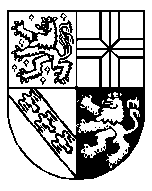 Amtsgericht, Postfach 10 15 52,  66015 SaarbrückenErfassung der im Saarland nach § 56 b Abs. 2 Nr. 2 StGB, § 153 a StPO, § 15 Abs. 1 Nr. 4 JGG oder auf Grund Gnadenerweises zu Gunsten gemeinnütziger Einrichtungen und der Gerichtskasse entrichteter GeldbeträgeIm Jahre 2012  sind gemäß der Meldung der Verwalter der Serviceeinheiten für Strafsachen folgende Zahlungen geleistet worden:Sa.:   148.929,98 €Verein zur Förderung der Bewährungs- und Jugendgerichtshilfe im Saarland e.V., Knappenstr. 3, 66111 Saarbrücken 49.675,00Gerichtskasse25.300,00Förderverein St. Jakobus Hospiz eV., Saarbrücken 450,00Jugendwerkstatt, Industriestr. 17, Saarlouis 400,00Malteser Hilfsdienst e.V., Hauptstr. 22-24, 51103 Köln10.000,00Notruf und Beratung für Frauen e.V.,  66111 Saarbrücken 2.000,00Haus Sonne2.600,00FV Kinderklinik Kohlhof1.000,00Komité Ärzte f.d. Dritte Welt, Frankfurt1.500,00Krebshilfe Bonn1.760,00BUND Saar1.700,00Förderkreis Botanischer Garten, Bruchwiesenanlage 1, 66125 Saarbrücken 7.699,98Elterninitiative krebskranker Kinder, Neunkirchen80,00Amnesty International2.480,00Christoffel Blindenmission1.300,00Ärzte ohne Grenzen300,00Deutsche Stiftung Denkmalschutz1.000,00Chance e.V.11.200,00Diakonisches Werk der EKD200,00Kinderschutzbund 1.625,00Saarbrücker Tafel700,00Jugend forscht500,00AWO 750,00Forensisches Forum Frankfurt600,00Katzenfreunde Lebach200,00Lebenshilfe 500,00Jobcenter Saarbrücken250,00Synagogengemeinde6.400,00Medica Mondiale 10,00Ev. Gefangenenfürsorgeverein 7.000,00Katzenfreunde Saarbrücken 1.300,00Landesverband der Contergangeschädigten 1.500,00Landesverkehrswacht300,00Bund gegen Alkohol250,00Dt. Tibethilfe, Hamburg1.500,00Verkehrsclub Deutschland 1.100,00Die Lobby für Kinder3.200,00Weißer Ring600,00